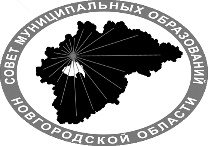 Российская ФедерацияНовгородская областьПравление Ассоциации«Совет муниципальных образований Новгородской области»РЕШЕНИЕот  24.09.2019    № 7Великий Новгород Об организации питания для школьников из малоимущих семей в общеобразовательных организациях, осуществляющих свою деятельность на территории Новгородской областиЗаслушав и обсудив информации Писаревой Е.В., Председателя Новгородской областной Думы, Сатина  А.Н., заместителя министра образования Новгородской области, Яковлева С.А., Президента  Ассоциации «Совет муниципальных образований Новгородской области», Главы Крестецкого муниципального района об организации питания для школьников из малоимущих семей в общеобразовательных организациях, осуществляющих деятельность на территории Новгородской области, Правление АссоциацииРЕШИЛО:Считать  внедрение на территории Новгородской области централизованной системы организации питания в общеобразовательных организациях, осуществляющих деятельность на территории Новгородской области, для школьников из малоимущих семей в форме натуральной помощи (обеспечением питания) нецелесообразным, оставив действующую форму мер социальной поддержки в виде компенсации расходов на питание.Обратиться к Губернатору Новгородской области Никитину А.С. с предложением рассмотреть возможность установления на территории Новгородской области мер социальной поддержки учащимся из малоимущих семей, которые обучаются в муниципальных общеобразовательных организациях, в том числе на дому, в виде полной компенсации расходов на питание из расчета двухразового питания в замен частичной компенсации.Президент Ассоциации                                                                   С.А. Яковлев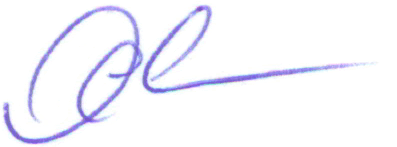 